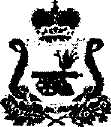 АДМИНИСТРАЦИЯ ИЗДЕШКОВСКОГО СЕЛЬСКОГО ПОСЕЛЕНИЯ САФОНОВСКОГО РАЙОНА СМОЛЕНСКОЙ ОБЛАСТИПОСТАНОВЛЕНИЕот 31.12.2013  № 35В соответствии со статьей 78 Бюджетного кодекса Российской Федерации, руководствуясь Уставом Издешковского сельского поселения Сафоновского района Смоленской области,  Администрация Издешковского сельского поселения Сафоновского района Смоленской области  ПОСТАНОВЛЯЕТ:1. Утвердить прилагаемое Положение о порядке предоставления субсидий юридическим лицам (за исключением субсидий государственным (муниципальным) учреждениям) индивидуальным предпринимателям, физическим лицам в целях возмещения затрат, связанных с оказанием услуг бань населению, не компенсированных доходами от населения в связи с применением регулируемых тарифов из бюджета Издешковского сельского поселения Сафоновского района Смоленской области.2. Настоящее постановление распространяется на правоотношения, возникшие с 01 января 2014 года.3. Считать утратившим силу постановление Администрации Издешковского сельского поселения Сафоновского района Смоленской области от 18.04.2013 № 13 «Об утверждении Порядка предоставления субсидии с целью возмещения затрат, связанных с оказанием услуг бань населению, не компенсированных доходами от населения в связи с применением регулируемых тарифов из бюджета Издешковского сельского поселения Сафоновского района Смоленской области».4. Контроль за выполнением настоящего постановления оставлю за собой.   Глава Администрации Издешковскогосельского поселения Сафоновскогорайона Смоленской области                                                                        Н.В. Ладина                                                                                УТВЕРЖДЕНО								постановлением Администрации 									Издешковского сельского поселения								Сафоновского района									Смоленской области  								от 31.12.2013  № 35ПОЛОЖЕНИЕо порядке предоставления субсидий юридическим лицам(за исключением субсидий государственным (муниципальным) учреждениям), индивидуальным предпринимателям, физическим лицам  в целях возмещения затрат, связанных с оказанием услуг бань населению, не компенсированных доходами от населения в связи с применением регулируемых тарифов из бюджета Издешковского сельского поселения Сафоновского района Смоленской области1. Настоящее Положение определяет:- категории юридических лиц (за исключением государственных (муниципальных) учреждений), индивидуальных предпринимателей, физических лиц  (далее – получатели субсидии), которым предоставляются субсидии в целях возмещения затрат, связанных с оказанием услуг бань населению, не компенсированных доходами от населения в связи с применением регулируемых тарифов из бюджета Издешковского сельского поселения Сафоновского района Смоленской области  (далее - субсидии);-  цели, условия и порядок предоставления субсидий;- порядок возврата субсидий в бюджет Издешковского сельского поселения Сафоновского района Смоленской области в случае нарушения условий, установленных при их предоставлении; - порядок возврата в текущем финансовом году получателем субсидии остатков субсидии, не использованных в отчетном финансовом году, в случаях, предусмотренных соглашением о предоставлении субсидии;- положение об обязательной проверке главным распорядителем средств бюджета Издешковского сельского поселения Сафоновского района Смоленской области, предоставляющим субсидии, и Контрольно-ревизионной комиссией муниципального образования «Сафоновский район» Смоленской области соблюдения условий, целей и порядка предоставления субсидий их получателями.2. Право на получение субсидии имеют юридические лица (за исключением государственных (муниципальных) учреждений), индивидуальные предприниматели, физические лица, осуществляющие деятельность на территории Издешковского сельского поселения Сафоновского района Смоленской области в соответствии с действующим законодательством, учредительными документами и отвечающие следующим требованиям:   1) зарегистрированные в качестве налогоплательщиков и осуществляющие свою деятельность на территории Издешковского сельского поселения Сафоновского района Смоленской области;2) не находящиеся в стадии реорганизации, ликвидации или в состоянии банкротства или приостановления деятельности;3) имеющие объекты по оказанию населению услуг бань;4) единовременная вместимость помещений, используемых для предоставления услуг бань не менее 15 мест;5) предоставляющие населению услуги бань по регулируемым тарифам, утвержденным решением Совета депутатов Издешковского сельского поселения Сафоновского района Смоленской области.  3. Субсидии предоставляются в пределах бюджетных ассигнований, определенных  решением Совета депутатов Издешковского сельского поселения Сафоновского района Смоленской области о бюджете Издешковского сельского поселения Сафоновского района Смоленской области на текущий финансовый год.4. Главным распорядителем средств бюджета Издешковского сельского поселения Сафоновского района Смоленской области является Администрация Издешковского сельского поселения Сафоновского района Смоленской области (далее – главный распорядитель средств).5. Юридические лица (за исключением государственных (муниципальных) учреждений), индивидуальные предприниматели, физические лица, имеющие право на получение субсидии, подают заявление главному распорядителю средств по форме согласно приложению 1 к настоящему Положению.К заявлению должны прилагаться следующие документы:- копия Устава предприятия, заверенная руководителем предприятия (для юридических лиц);- копия свидетельства о регистрации и постановке на учет в налоговом органе, заверенная руководителем организации (индивидуальным предпринимателем);- копия паспорта (для физических лиц);- гарантийное письмо о предоставлении населению услуг бань по регулируемым тарифам, утвержденным решением Совета депутатов Издешковского сельского поселения Сафоновского района Смоленской области.          6. Главный распорядитель средств заключает договор о предоставлении субсидий из бюджета Издешковского сельского поселения Сафоновского района Смоленской области с юридическими лицами (за исключением субсидий государственным (муниципальным) учреждениям), индивидуальными предпринимателями, физическими лицами с целью возмещения затрат, связанных с оказанием услуг бань населению, не компенсированных доходами от населения в связи с применением регулируемых тарифов с получателями субсидии, имеющими право на получение субсидии (далее договор) по форме согласно приложению 2 к настоящему Положению.7. Главный распорядитель средств, на основании заключенных договоров, ежемесячно осуществляет перечисление субсидий на расчетные счета получателей субсидии, открытые в кредитных учреждениях,  в размере 1/12 суммы договора.         8. Ежеквартально, до 20-го числа месяца, следующего за отчетным кварталом, получателями субсидии предоставляется отчет по утвержденной форме согласно приложению 3 к настоящему Положению.         Отчет предоставляется главному распорядителю средств. Главный распорядитель средств проверяет представленные отчеты.        9. Главный распорядитель средств вправе проводить проверку достоверности представленных отчетов, затребовать дополнительную информацию для подтверждения сведений, содержащихся в отчетах.        10. В случае выявления в текущем финансовом году фактов предоставления субсидий с нарушением условий, установленных при их предоставлении, суммы средств субсидий подлежат возврату на лицевой счет главного распорядителя средств в добровольном порядке.Суммы средств субсидий, предоставленные с нарушением условий, установленных при их предоставлении, выявленные по истечении текущего финансового года, подлежат возврату в бюджет Издешковского сельского поселения Сафоновского района Смоленской области в добровольном порядке.При отказе от добровольного возврата субсидий их возврат производится в судебном порядке в соответствии с федеральным законодательством. 11. В случае установления переплаты субсидии за предыдущий год или в декабре текущего года за текущий год, а также при выявлении факта предоставления недостоверных сведений для получения субсидии излишне предоставленная субсидия подлежит возврату в бюджет Издешковского сельского поселения Сафоновского района Смоленской области в течение 10 рабочих дней с момента получения требования о ее возврате, выставленного главным распорядителем средств.  12. В случае отказа от добровольного возврата субсидии в установленный пунктом 11 настоящего Положения срок, субсидия списывается в бесспорном порядке в соответствии со статьей 284.1 Бюджетного кодекса Российской Федерации.13. Остатки субсидий, не использованные в отчетном  финансовом году, подлежат возврату получателем субсидии в добровольном порядке не позднее 1 марта текущего финансового года в случаях, предусмотренных соглашением.При отказе от добровольного возврата субсидий их возврат производится в судебном порядке в соответствии с федеральным законодательством.14. Главный распорядитель средств в пределах полномочий, определенных законодательством, и Контрольно-ревизионная комиссия муниципального образования «Сафоновский район» Смоленской области ежегодно осуществляют обязательные проверки соблюдения условий, целей и порядка предоставления субсидий их получателями.							      Приложение № 1							      к Положению о порядке предоставления 							      субсидий юридическим лицам 						                 (за исключением субсидий  									                  государственным  (муниципальным) 								                  учреждениям),  индивидуальным 								                  предпринимателям, физическим     								                  лицам в целях возмещения 							      затрат, связанных с оказанием услуг 								                  бань населению, не компенсированных 							                  доходами от населения в связи с 								                  применением регулируемых тарифов 							      из бюджета Издешковского сельского                                                                                                 поселения Сафоновского района 								                  Смоленской области.ФормаГлавному распорядителю средств бюджета Издешковского сельского поселенияСафоновского района  Смоленской областизаявление.Просим предоставить _____________________________________ субсидию из                                                                  (наименование организации, индивидуального предпринимателя, ФИО)бюджета Издешковского сельского поселения Сафоновского района Смоленской области на возмещение затрат, связанных  с оказанием услуг бань населению, не компенсированных доходами от населения в связи с применением регулируемых тарифов  в 20__ году. Приложение:- копия Устава, заверенная руководителем организации (для юридических лиц);- копия свидетельства о регистрации и постановке на учет в налоговом органе, заверенная руководителем организации (индивидуальным предпринимателем);- копия паспорта (для физических лиц);- копия технического паспорта с указанием расстановки моечных мест и перечнем оборудования;- копия графической схемы движения посетителей по помещениям;- гарантийное письмо о предоставлении населению услуг бань по тарифам, утвержденным решением Совета депутатов Издешковского сельского поселения Сафоновского района Смоленской области.    Дата 									Подпись							   Приложение № 2      							   к Положению о порядке предоставления 							   субсидий юридическим лицам 						               (за исключением субсидий  									               государственным  (муниципальным) 								               учреждениям), индивидуальным 								    	   предпринимателям, физическим     								               лицам в целях возмещения 							   затрат, связанных с оказанием услуг 								              бань населению, не компенсированных 							                          доходами от населения в связи с 								                          применением регулируемых тарифов 							   из бюджета Издешковского сельского 							                          поселения Сафоновского района 								              Смоленской областиДОГОВОР № ___о предоставлении субсидий из бюджета Издешковского сельского поселения Сафоновского района Смоленской областис. Издешково                                                                             "___" __________ 20__ г. Администрация Издешковского сельского поселения Сафоновского района Смоленской области (далее - главный  распорядитель бюджетных средств), в лице                 ___________________________________________________,   действующего   на  основании  Устава Издешковского сельского поселения Сафоновского района Смоленской области, и _________________________________________________			(наименование организации, индивидуального предпринимателя, ФИО)(далее – получатель субсидии), в лице ______________________________________,                                                              (должность, Ф.И.О.)действующего на основании ______________________________________________(устава, свидетельства о регистрации физического лица в качестве индивидуального предпринимателя, паспорта)именуемые в дальнейшем Стороны, заключили настоящий договор о нижеследующем:        1.  Главный  распорядитель  бюджетных средств  осуществляет перечисление субсидии на возмещение затрат, связанных  с оказанием услуг бань населению, не компенсированных доходами от населения в связи с применением регулируемых тарифов в соответствии с Порядком предоставления средств бюджета, утвержденным нормативно-правовым актом Администрации Издешковского сельского поселения Сафоновского района Смоленской области на расчетный счет        получателя субсидии в сумме _____________(__________) рублей.       2. Получатель субсидии дает свое согласие на осуществление главным распорядителем бюджетных средств проверок соблюдения получателем субсидии условий, целей и порядка их предоставления.  3. Субсидии  расходуются строго по целевому назначению.  4.  В  случае  нецелевого  использования  субсидии  подлежат возврату в бюджет Издешковского сельского поселения Сафоновского района Смоленской области в течение 10 рабочих дней с момента получения требования о ее возврате, выставленного главным распорядителем бюджетных средств.	5. Отчет об использовании субсидии представляется  получателем субсидии      главному распорядителю бюджетных средств по прилагаемой форме ежеквартально в срок до 20 числа месяца, следующего за отчетным периодом.	6.   Настоящий  договор  вступает  в  силу  с  момента  его  подписания Сторонами и действует до выполнения Сторонами взятых на себя обязательств.	7.  Настоящий  договор составлен в двух экземплярах, имеющих одинаковую юридическую силу для каждой из Сторон.	8.  Любые  изменения  и  дополнения  к  настоящему  договору имеют силу только  в  том  случае,  если  они  оформлены  в письменном виде, подписаны Сторонами и скреплены печатью.	9. Юридические адреса, банковские реквизиты и подписи Сторон:Администрация Издешковского                                    _________________________сельского поселения Сафоновского                            (наименование получателя субсидии)района Смоленской области         						             Приложение № 3							   к Положению о порядке                                                                       предоставления 							   субсидий юридическим лицам 						             (за исключением субсидий  									   государственным  (муниципальным) 								   учреждениям), индивидуальным 								    	   предпринимателям, физическим     								   лицам в целях возмещения 							   затрат, связанных с оказанием услуг 								   бань населению, не компенсированных 							    доходами от населения в связи с 								              применением регулируемых тарифов 							    из бюджета Издешковского сельского 							              поселения Сафоновского района 								    Смоленской области.ФормаНаименование (ФИО) получателя субсидии _________Адрес_________________________________________Дата__________________________________________ОТЧЕТ за ____________________(период)об использовании субсидии из бюджета Издешковского сельского поселения Сафоновского района Смоленской области в виде субсидии юридическим лицам (за исключением субсидий государственным (муниципальным) учреждениям), индивидуальным  предпринимателям, физическим лицам в целях возмещения затрат, связанных  с оказанием услуг бань населению, не компенсированных доходами от населения в связи с применением регулируемых тарифовПолучатель субсидии							___________________Об утверждении Положения о порядке предоставления субсидий юридическим лицам (за исключением субсидий государственным (муниципальным) учреждениям), индивидуальным предпринимателям, физическим лицам в целях возмещения затрат, связанных с оказанием услуг бань населению, не компенсированных доходами от населения в связи с применением регулируемых тарифов из бюджета Издешковского сельского поселения Сафоновского района Смоленской области ВидыуслугЕд.изм.Фактическийобъем услуг в натуральномвыражении за отчетный кварталПолнаястоимостьуслуги(фактические затраты)(руб.)Платежинаселения,арендная плата(руб.)Полученосубсидий(руб.)Сумма субсидий:+ к доплате,- к уменьшению(гр.4-гр.5-гр.6)1234567